РЕЗЮМЕ ВЫПУСКНИКА ИНЖЕНЕРНО-ЭКОНОМИЧЕСКОГО ФАКУЛЬТЕТАІ. Общие сведения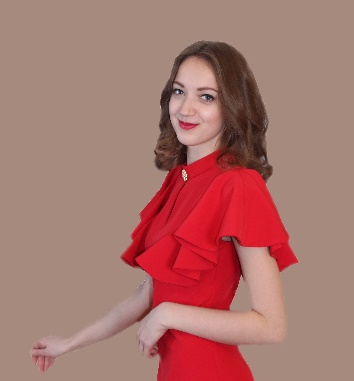 *По желанию выпускника, для открытого представления в сети интернет.ІІ. Результаты обученияІІІ. СамопрезентацияФамилия, имя, отчествоЗахаренко Ольга АндреевнаДата рождения/гражданство22.03.1998/РБФакультетИнженерно-экономическийСпециальностьМенеджмент (международный)Семейное положениеНе замужемМесто жительства (указать область, район, населенный пункт)г. Чериков, Могилевская областьE-mailo.zaharenko98@gmail.comСоциальные сети (ID)*–Viber+375 29 349-33-65Моб. телефон+375 29 349-33-65Основные дисциплины по специальности, изучаемые в БГТУДисциплины курсового проектирования1. Управление организацией, управление персоналом2. Экономика организации, микроэкономика, макроэкономика3. Внешнеэкономическая деятельность4. Международный, инновационный менеджмент5. Бизнес-планирование...Макроэкономика Экономика организации Бизнес-планированиеВнешнеэкономическая деятельностьИнвестиционное проектированиеОсновные технологии лесного комплексаМеждународный экологический менеджментИнновационный менеджментФинансы и финансовый менеджментСредний балл по дисциплинам специальности9,1Места прохождения практикиСООО «ЦСП БЗС», ЗАО «Атлант», ОАО «Минский лакокрасочный завод», ОАО «Керамин», ГК «Алютех», ОАО «Минскпроектмебель», ОАО «Минский автомобильный завод», РДУСП «Стравита», ТИК ООО «Трэвел», ОАО «Белорусская универсальная товарная биржа», ОДО «Акваэкология»Владение иностранными языками (указать язык); наличие международных сертификатов: ТОЕFL, FСЕ/САЕ/СРЕ, ВЕС и т.д.Английский язык (B2);
Испанский язык (А2) (Сертификат, Центр языковой подготовки, БГТУ)Дополнительное образование (курсы, семинары и др.)Удостоверение о получении общественной профессии «Internet/Intranet – технологии в профессиональной деятельности»; «Референт-переводчик технической литературы (английский язык)» (ФОП БГТУ)Компетенции по использованию современных программных продуктовMS Office/Word/Exсel/PowerPoint(хороший уровень пользователя)Научно-исследовательская работа (участие в проектах, конкурсах, конференциях, публикации и др.)68-я научно-техническая конференция учащихся, студентов и магистрантов университета БГТУ, доклад на тему «Зеленый туризм города Черикова» (публикация в сборнике);Международный форум «Культура и экология – основы устойчивого развития России. Защита природного и культурного наследия», доклад на тему «Зеленая экономика города Черикова» (публикация в сборнике)Международный форум «Культура и экология – основы устойчивого развития России. Проблемы и перспективы «зеленого роста»», доклад на тему «Зеленые проекты Беларуси» (публикация в сборнике)Семинар «Основные технологии химической промышленности», доклад на тему «Разработка технологии производства пленки для бытовых нужд»Стажировки/Опыт работыОпыт работы: СООО «ЦСП БЗС», помощник специалиста по маркетингу (август, 2018)  Жизненные планы, хобби и планируемая сфера деятельностиУсовершенствование знаний и навыков, полученных в университете. Желание развиваться в сфере международного менеджмента, внешнеэкономической деятельности предприятий, маркетингаЛичные качестваОтветственность, гибкость, быстрая обучаемость, исполнительность, коммуникабельность, инициативность, тактичность, нацеленность на результатЖелаемое место работы (область/город/предприятие)г. Минск